	18.08.2022r.Nr postępowania: 05-TBK/2022OGŁOSZENIE O SPRZEDAŻYPrzedsiębiorstwo Napraw i Utrzymania Infrastruktury Kolejowej w Krakowie Sp. z o.o. z siedzibą w Krakowie, ul. Prokocimska 4, 30 – 556 Kraków, ogłasza sprzedaż: Wagon techniczno-gospodarczy warsztatNazwa przedmiotu sprzedaży: Wagon techniczno-gospodarczy warsztat nr 10-0198	   Rok budowy: 1970			                           Masa własna : 39 830 kg	Numer fabryczny: 10-0198	                           				          Opis : Wagon długotrwale nieużywany.  Przedmiot oferty można obejrzeć na bazie w Krakowie, ul. Półłanki 1, po uprzednim uzgodnieniu 
– pod numerem telefonu: Beata Grabowska 668-294-754, Klaudia Dyl 696-443-911Minimalna cena zakupu: 37 300,00 zł nettoOferty z proponowaną ceną zakupu (z VAT) należy składać w formie:Papierowej - w zaklejonych kopertach z napisem „Oferta 05-TBK/2022‘’ w sekretariacie Spółki przy 
ul. Prokocimskiej 4 w Krakowie w godzinach od 8:00 do 16:00 lub w oddziale Spółki przy ul. Wodnej 3 w Krakowie w godzinach 8:00 – 14:00 do dnia 14.09.2022r. do godziny 12:00.lubElektronicznej – na adres mailowy: kasacje@pnuik.pl do dnia 14.09.2022r. do godziny 12:00. 
Tytuł maila powinien zawierać numer oferty: „Oferta 05-TBK/2022”Załącznik z ofertą powinien być chroniony hasłem, które zostanie udostępnione Sprzedającemu w dniu 15.09.2022r. Prosimy w ofercie o podanie numeru kontaktowego celem otrzymania hasła do otwarcia oferty. Oferta powinna zawierać:             - imię, nazwisko i adres lub nazwę (firmę) i siedzibę oferenta,             - oferowaną cenę (płatność przelewem bankowym),             - oświadczenie oferenta, że zapoznał się ze stanem przedmiotu sprzedaży.Firma zastrzega sobie prawo sprzedaży przedmiotu ogłoszenia z wolnej ręki - przed terminem zakończenia przetargu, jeżeli któryś z Oferentów zaoferuje cenę minimalną.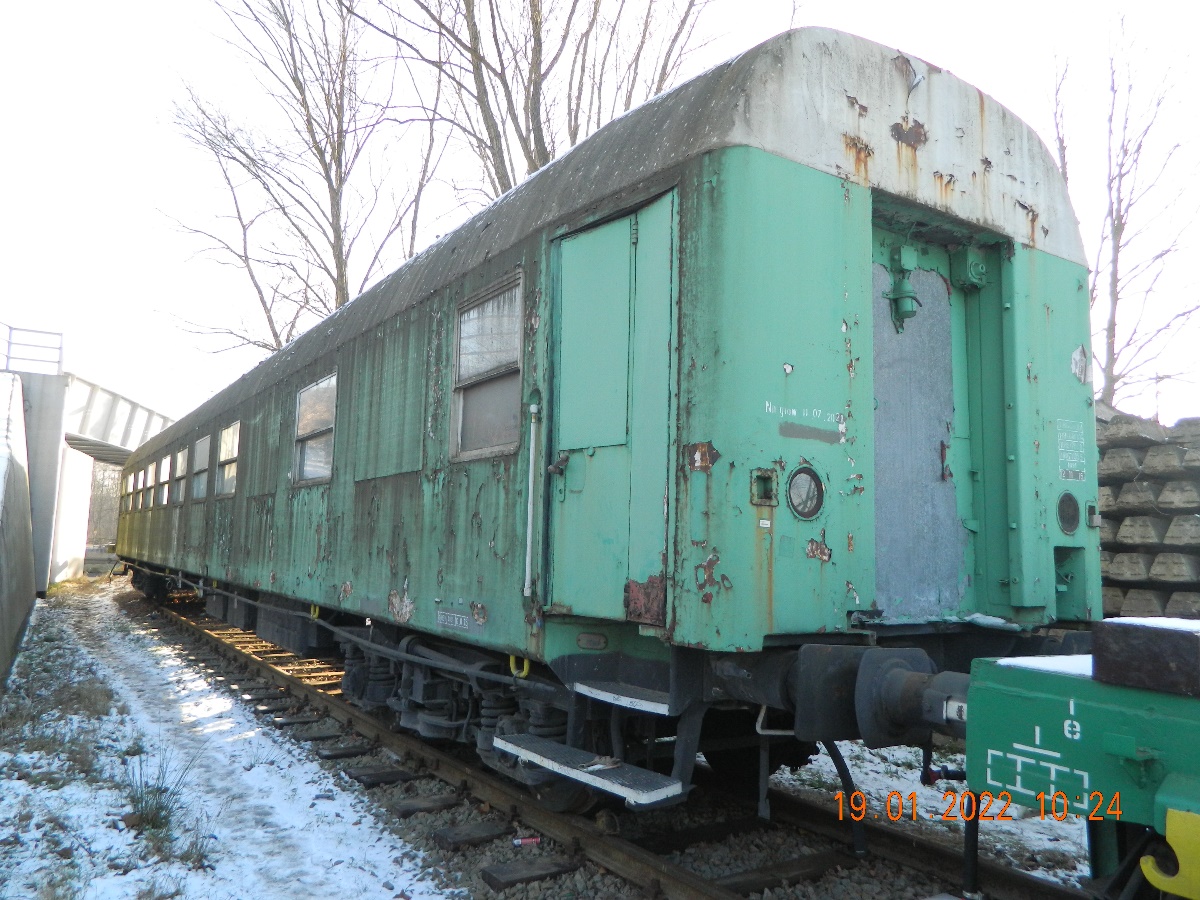 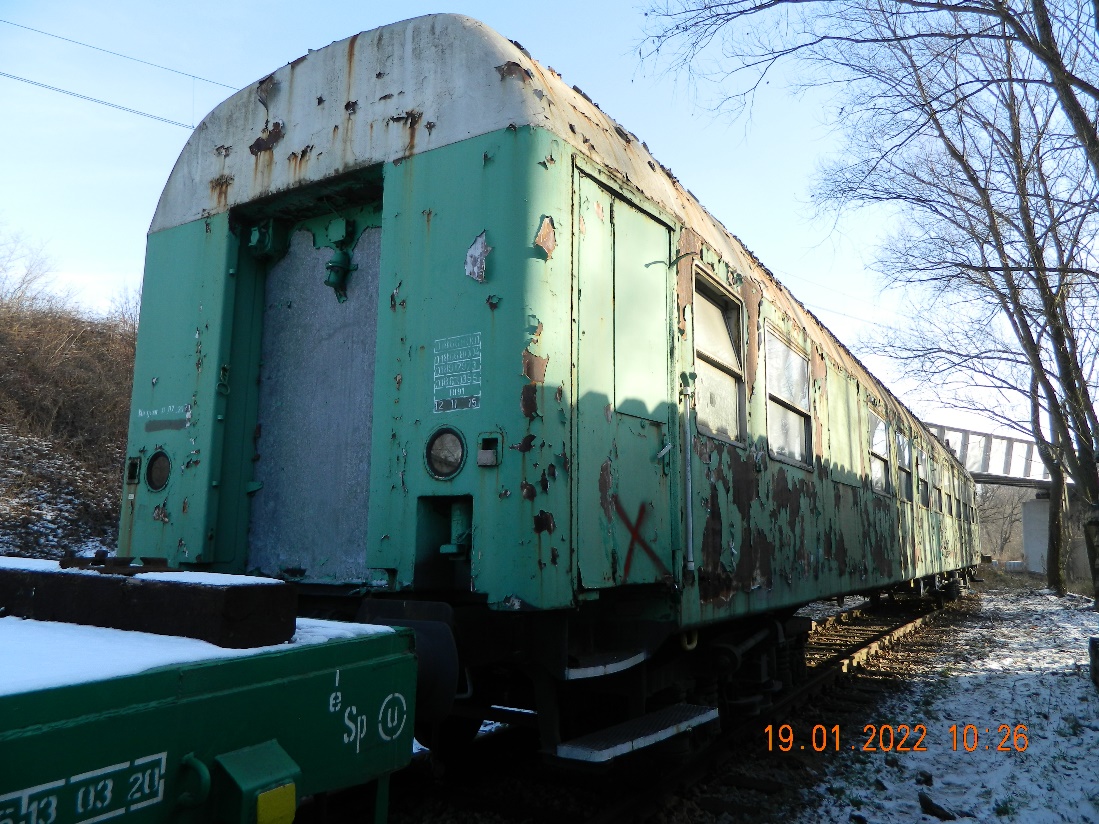 